ANEXO I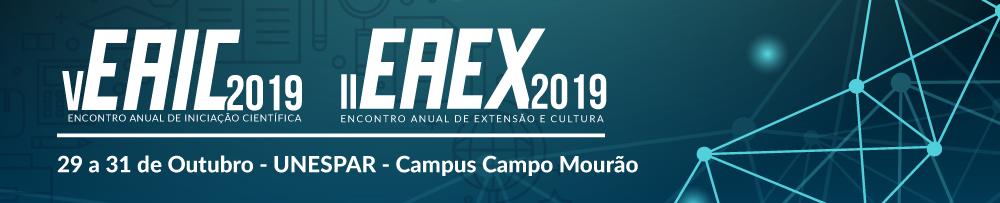 EDITAL 04/2019 – PROEC TÍTULO (FONTE TIMES 12, CENTRALIZADO, MAIÚSCULAS, NEGRITO, ESPAÇAMENTO 1,5)[espaçamento 1,5]Área Temática(área temática justificada à esquerda. Identificar de qual área temática o trabalho trata: Cultura; Comunicação; Direitos Humanos e Justiça; Meio Ambiente; Trabalho; Tecnologia e Produção; Saúde; e Educação)Coordenador da atividade: Nome SOBRENOME(Nome completo + sobrenome em letras maiúsculas, alinhado à direita) Autores: Nome SOBRENOME; Nome SOBRENOME.(Nome dos autores: Nomes e sobrenomes em maiúscula, separados por ponto e vírgula, com chamada numérica de identificação)ResumoMáximo de 300 palavras, sem parágrafo e sem citações bibliográficas. Deverá conter uma introdução, o objetivo do projeto trabalhado, a metodologia, os processos avaliativos e apontar as conclusões. Fonte Times New Roman, espaçamento simples.Palavra-chave: palavra-chave; palavra-chave; palavra-chave.(Identificação de até três expressões ou palavras que sintetizem o objeto do trabalho e que permitam a posterior localização do resumo em bases de dados, separadas por ponto e vírgula).IntroduçãoDemonstrar a importância/relevância do trabalho. Contextualizar a situação-problema, o ambiente e os atores da ação extensionista. Demonstrar a vinculação com a pesquisa e o ensino. Apresentar os objetivos do trabalho ao final da introdução. MetodologiaDescrever a metodologia utilizada, destacando o público-alvo da atividade desenvolvida, o local, os materiais utilizados, as etapas e o universo abordado.Desenvolvimento e processos avaliativosApresentar e discutir as ações desenvolvidas. Cabe destacar: (1) a participação da comunidade no planejamento e execução da atividade de extensão; (2) o impacto e a transformação social proporcionados pela atividade de extensão; (3) a contribuição da atividade de extensão na formação acadêmica dos estudantes envolvidos.Considerações Finais Concluir se os objetivos foram alcançados, tomando como referencial a discussão dos processos e resultados. Ressaltar os ganhos acadêmicos e o grau de alteração da situação-problema.ReferênciasRelacionar todas as referências citadas nas demais partes do trabalho redigido, conforme as normas da ABNT.Orientações Gerais:Formato do arquivo: word;Número de páginas: mínimo quatro, máximo seis, A4;Fonte Times New Roman, tamanho 12;Margens:-superior, inferior e direita: 2,5 cm; -esquerda: 3 cm;Espaçamento:-1,5 cm: título, área temática, coordenador da atividade, autores/coautores, instituição e texto; -simples: resumo, palavra-chave e referências bibliográficas;Alinhamento:-centralizado: título (negrito e letras maiúsculas) e subtítulos (negrito, iniciais maiúsculas, sem numeração);-à direita: área temática, coordenador da atividade, autores/coautores, instituição;-justificado: resumo, palavra-chave, bibliografia e texto;Parágrafo:- 1,25cm (padrão Word): texto (introdução, metodologia, desenvolvimento e processos avaliativos, considerações finais);- sem parágrafo: resumo, palavra-chave e bibliografia;Primeira página sem numeração com logo do evento no cabeçalho;Rodapé primeira página: identificação do coordenador e autores/coautores com nome completo, identificação de vínculo (professor, aluno (de graduação, de pós-graduação) ou técnico-administrativo), curso;Demais páginas sem cabeçalho, numeração no centro do rodapé;Resumo com no máximo 300 palavras.Bibliografia, tabelas, figuras, quadros e citações devem observar as normas ABNT.O arquivo deve ser salvo com a seguinte nomenclatura: CAMPUS – Modalidade – Nome do coordenadorExemplo: União da Vitória – Apresentação em vídeo – Antonio Charles Santiago Almeida.pdf